EWANGELIADla Dzieci05.12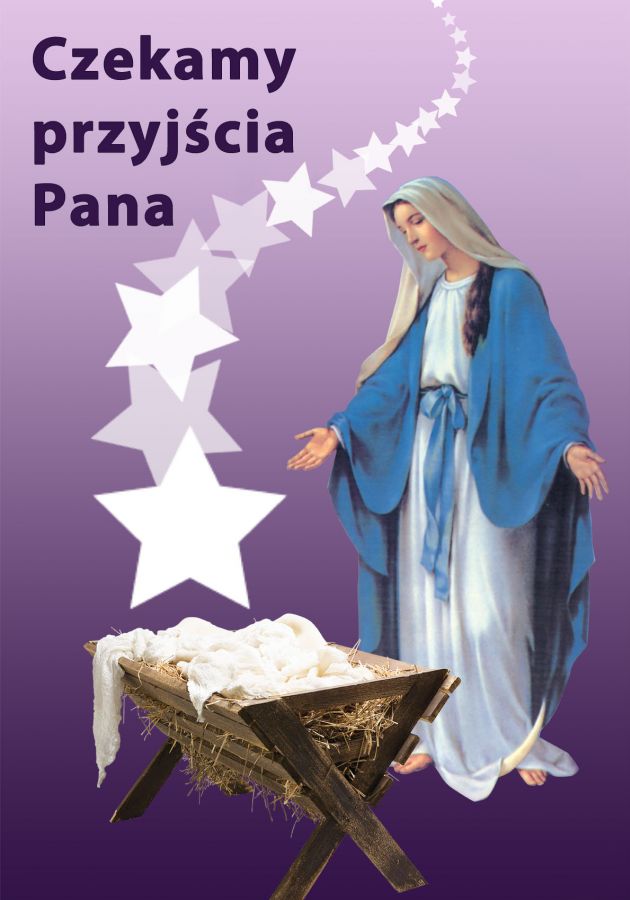 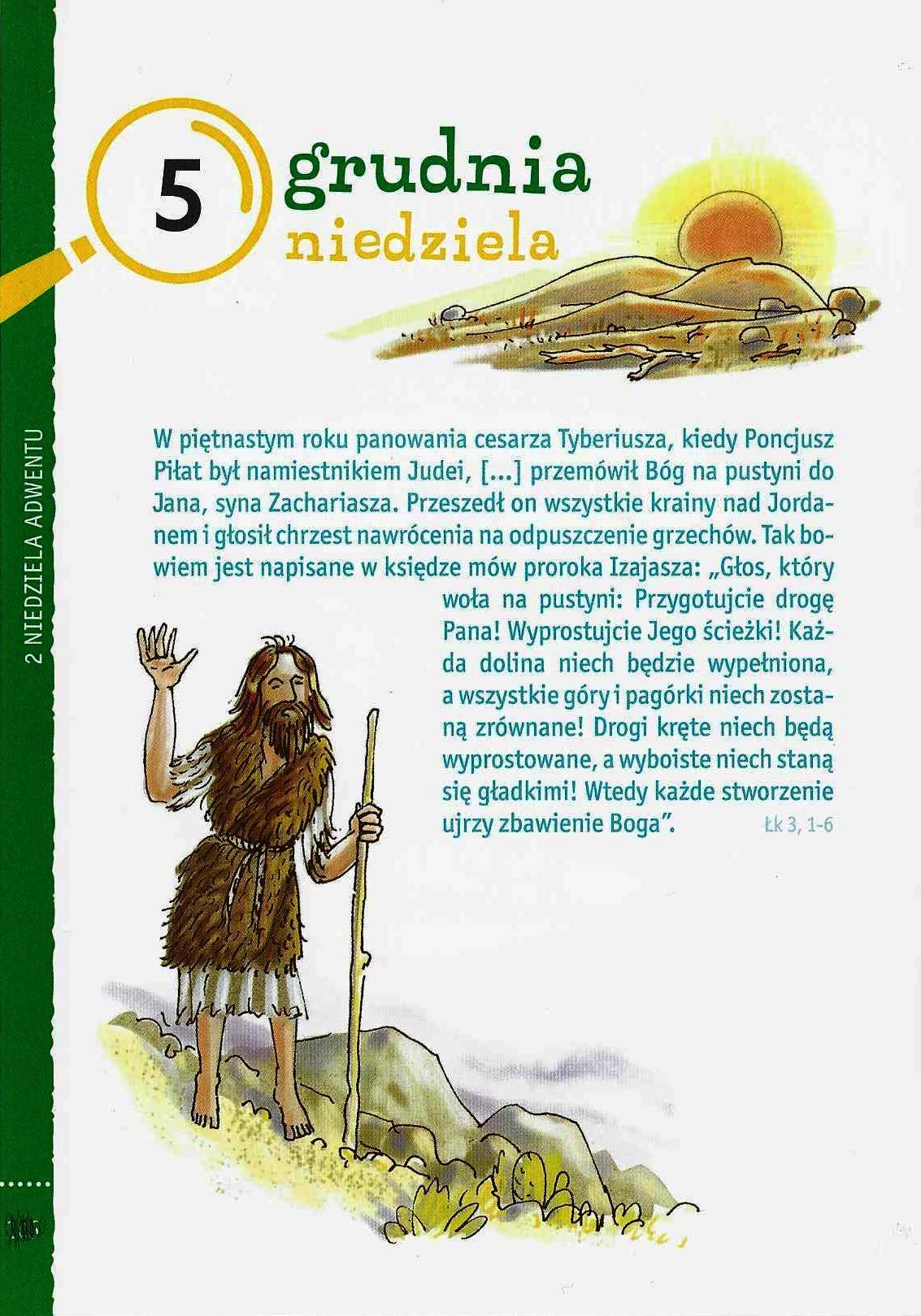 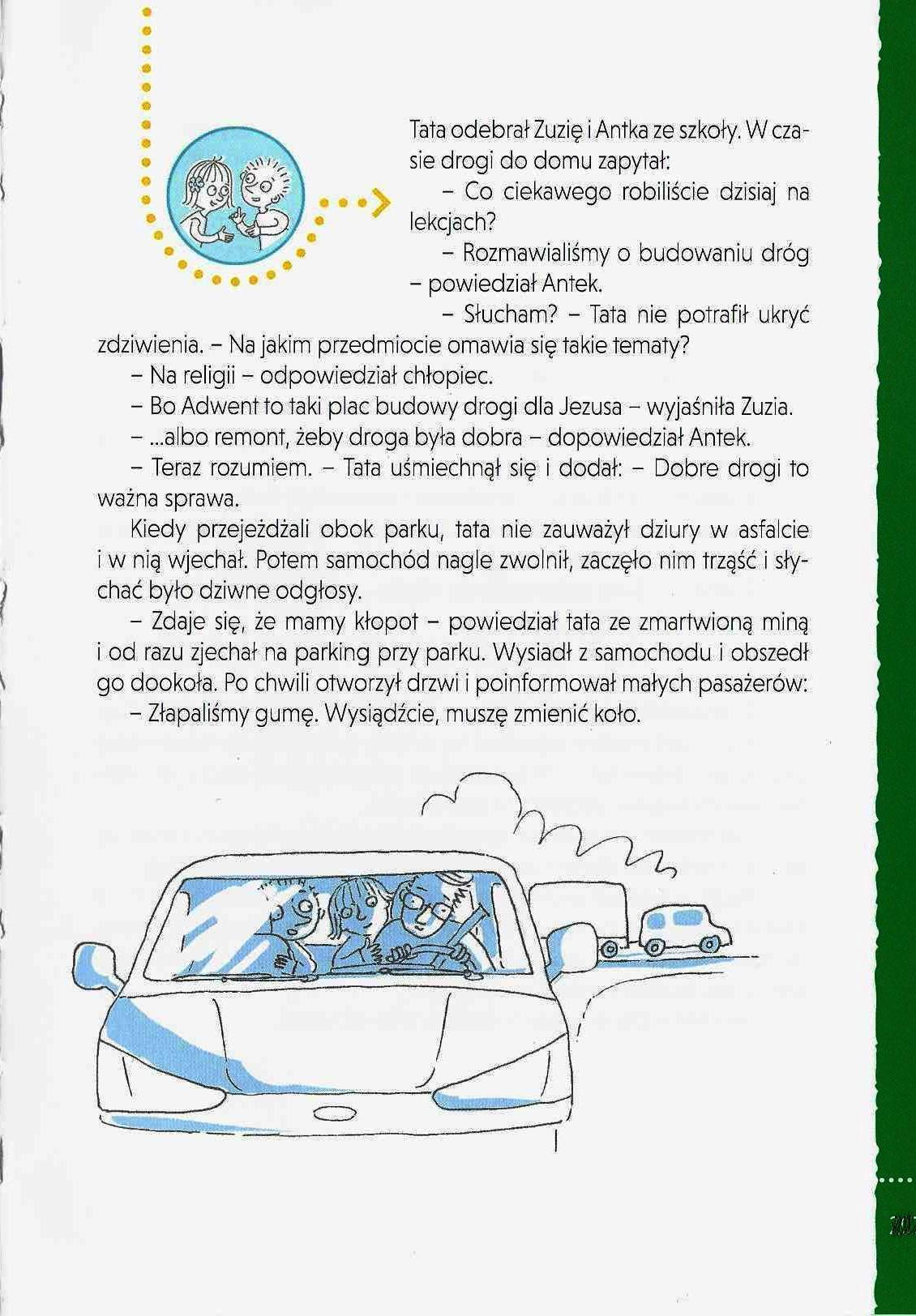 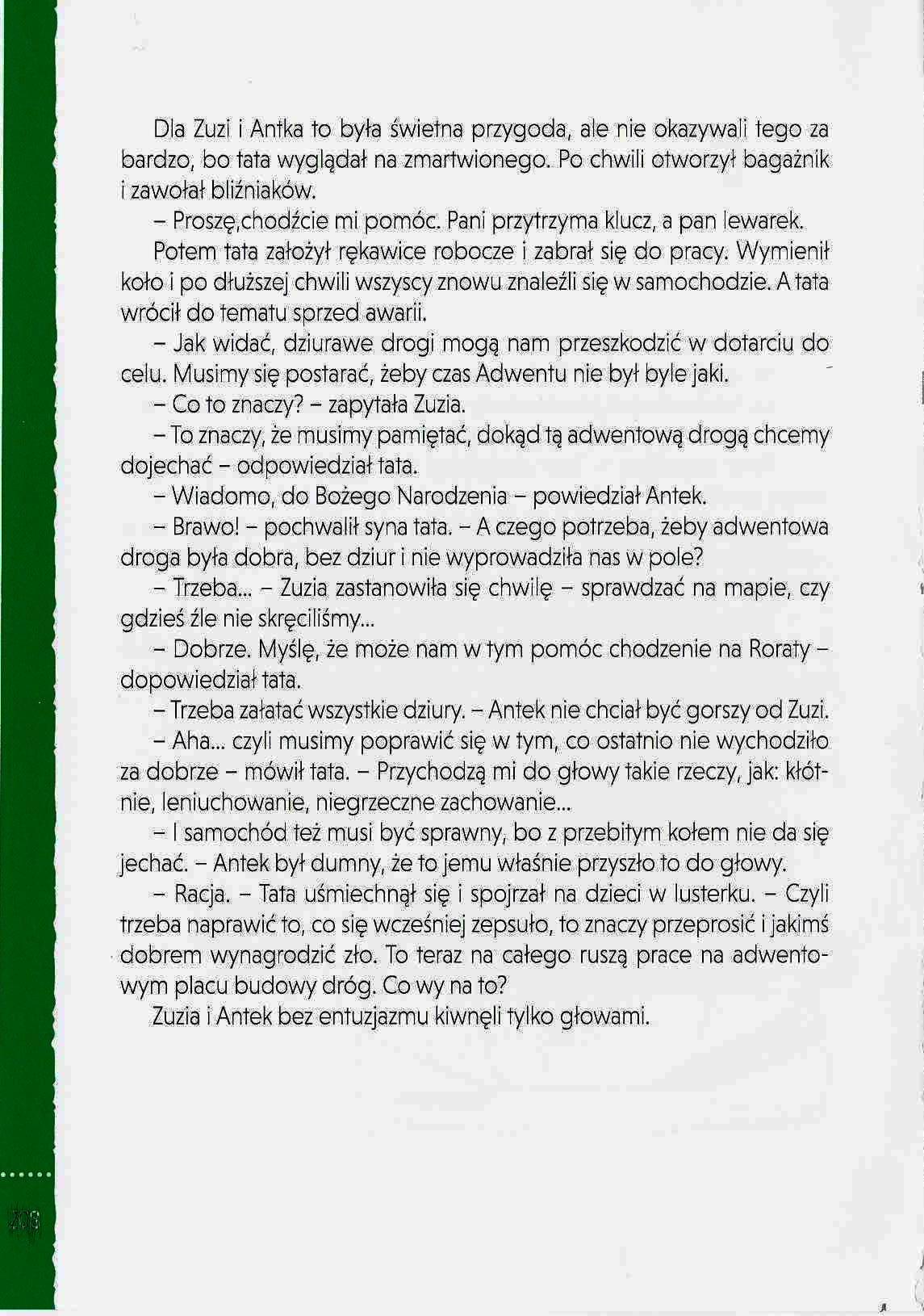 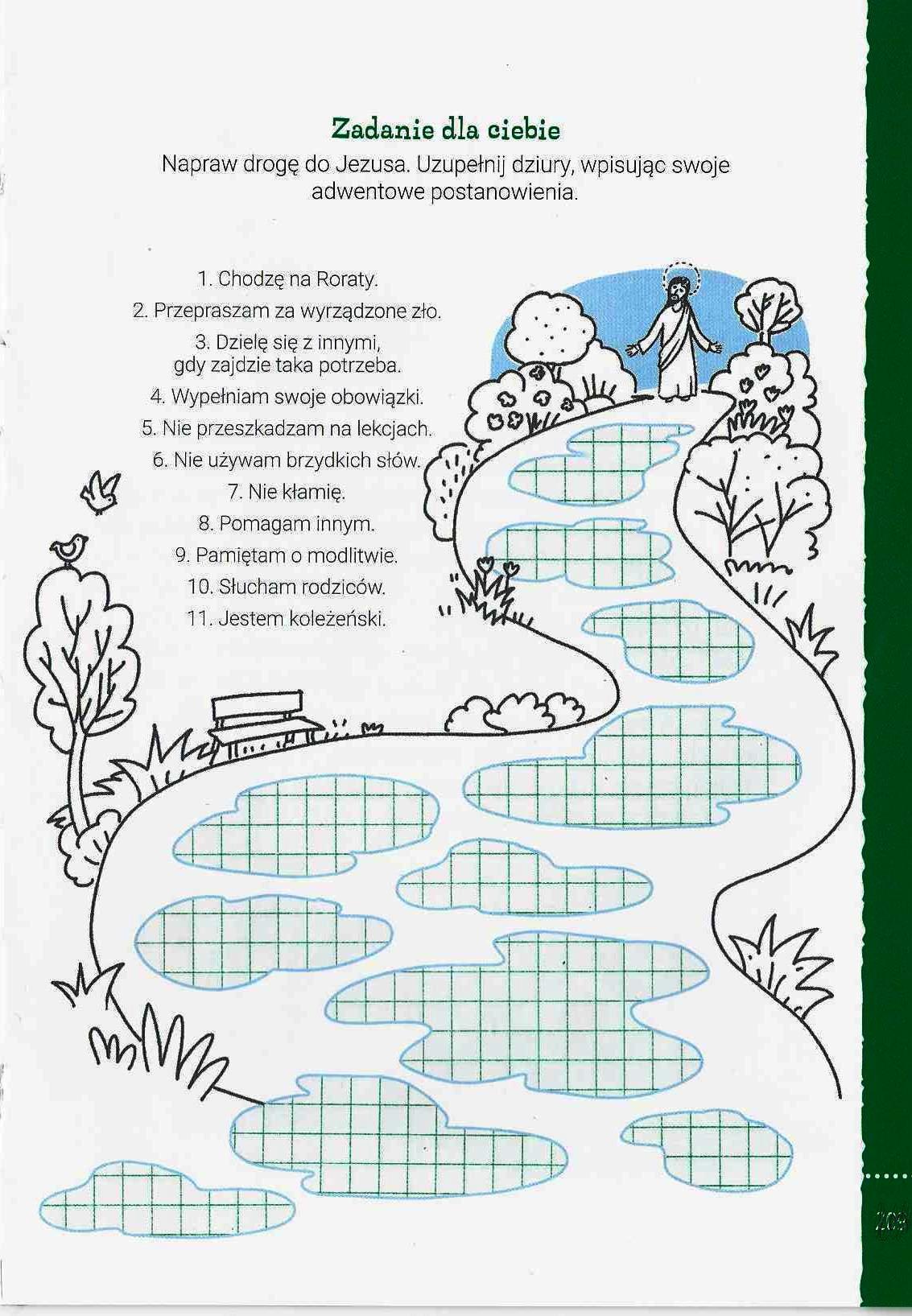 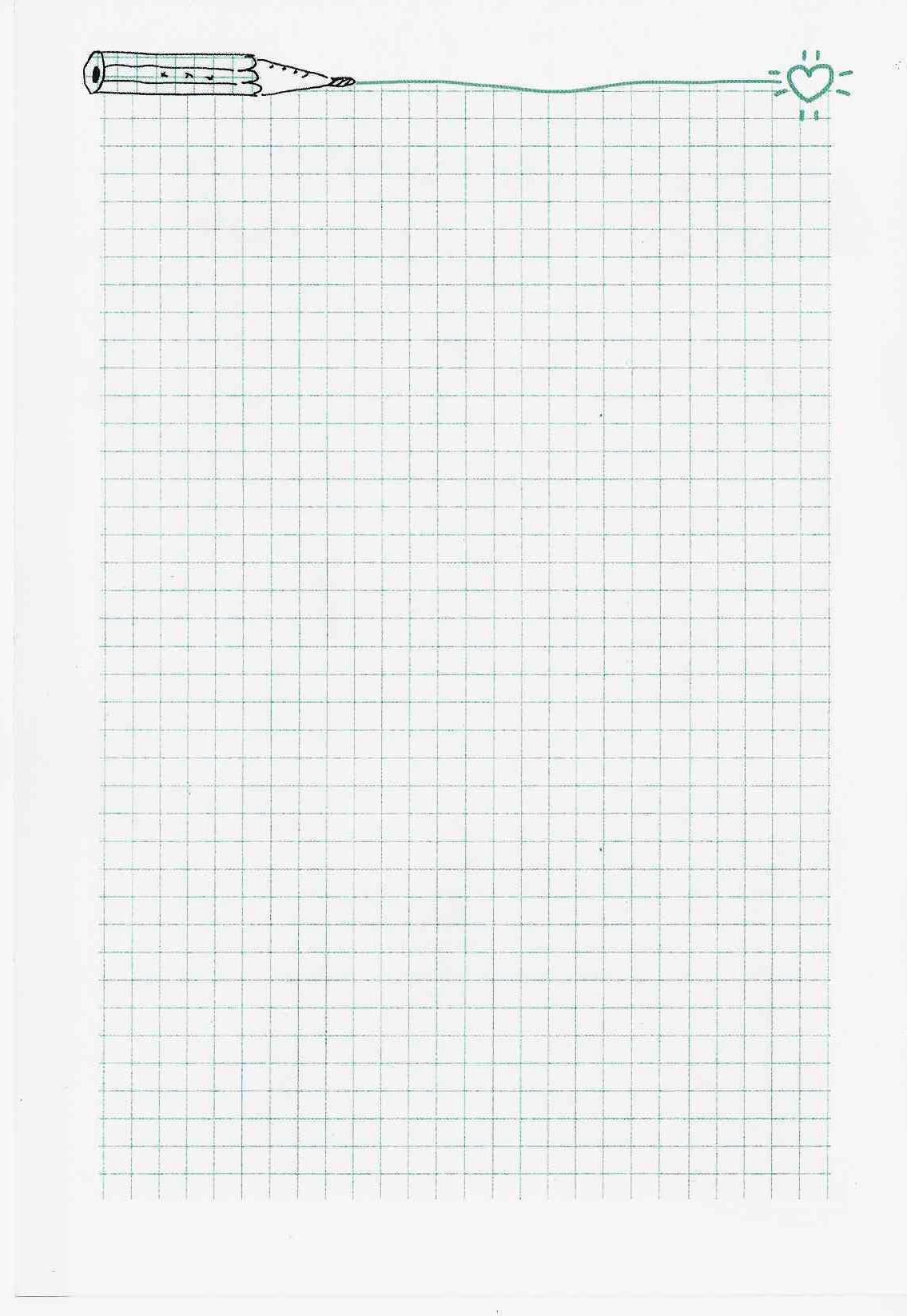 